О внесении изменений в постановление администрации Порецкого муниципального округа Чувашской Республики от 9 марта 2023 г. № 180 «Об утверждении Порядка проведения оценки регулирующего воздействия проектов нормативных правовых актов Порецкого муниципального округа Чувашской Республики и Порядка проведения экспертизы нормативных правовых актов Порецкого муниципального округа Чувашской Республики, затрагивающих вопросы осуществления предпринимательской и инвестиционной деятельности»В соответствии с Федеральным законом от 6 октября 2003 г. № 131-ФЗ «Об общих принципах организации местного самоуправления в Российской Федерации», Законом  Чувашской Республики от 18 октября 2004 г. № 19 «Об организации местного самоуправления в Чувашской Республике», постановлением Кабинета Министров Чувашской Республики от 29 ноября 2012 г. № 532 «О проведении оценки регулирующего воздействия проектов нормативных правовых актов Чувашской Республики»,   решением Собрания депутатов Порецкого муниципального округа Чувашской Республики от 20 декабря 2022 года № С-08/23 «Об оценке регулирующего воздействия проектов муниципальных нормативных правовых актов и экспертизе муниципальных нормативных правовых актов Порецкого муниципального округа Чувашской Республики, затрагивающих вопросы осуществления предпринимательской и инвестиционной деятельности» администрация Порецкого муниципального округа Чувашской Республики п о с т а н о в л я е т:1. Внести в постановление администрации Порецкого муниципального округа Чувашской Республики от 9 марта 2023 г. № 180 «Об утверждении Порядка проведения оценки регулирующего воздействия проектов нормативных правовых актов Порецкого муниципального округа Чувашской Республики и Порядка проведения экспертизы нормативных правовых актов Порецкого муниципального округа Чувашской Республики, затрагивающих вопросы осуществления предпринимательской и инвестиционной деятельности» (далее - постановление) следующие изменения:1.1. Порядок проведения оценки регулирующего воздействия проектов нормативных правовых актов Порецкого муниципального округа Чувашской Республики (далее - Порядок) изложить в редакции согласно приложению № 1 к настоящему постановлению;1.2. Дополнить Порядок приложением № 3 согласно приложению № 2 к настоящему постановлению.2. Настоящее постановление вступает в силу со дня его официального опубликования в издании «Вестник Поречья» и подлежит размещению на официальном сайте Порецкого муниципального округа в информационно-телекоммуникационной сети «Интернет».Глава Порецкого муниципального округа                                                               Е.В. Лебедев Приложение № 1к постановлению администрации  Порецкого муниципального округа Чувашской Республикиот 01.11.2023 № 710Приложение № 1к постановлению администрации Порецкого муниципального округа Чувашской Республикиот 09.03.2023 № 180ПОРЯДОК проведения оценки регулирующего воздействия проектов нормативных правовых актов  Порецкого муниципального округа  Чувашской Республики I. Общие положения1.1. Настоящий Порядок определяет процедуры проведения оценки регулирующего воздействия (далее - ОРВ) проектов нормативных правовых актов  Порецкого муниципального округа Чувашской Республики (далее - проекты актов, Порецкий муниципальный округ), устанавливающих новые или изменяющих ранее предусмотренные нормативными правовыми актами Порецкого муниципального округа обязательные требования, связанные с осуществлением предпринимательской и иной экономической деятельности, оценка соблюдения которых осуществляется в рамках муниципального контроля, привлечения к административной ответственности, предоставления разрешений, иных форм оценок и экспертиз (далее - обязательные требования), устанавливающих новые или изменяющих ранее предусмотренные нормативными правовыми актами Порецкого муниципального округа обязанности и запреты для субъектов предпринимательской и инвестиционной деятельности, устанавливающих или изменяющих ответственность за нарушение нормативных правовых актов Порецкого муниципального округа, затрагивающих вопросы осуществления предпринимательской и иной экономической деятельности, подготовки сводных отчетов о результатах проведения ОРВ проектов актов, оценки качества исполнения процедур ОРВ проектов актов, подготовки заключений об ОРВ проектов актов.1.2. ОРВ не проводится в отношении:а) проектов нормативных правовых актов Порецкого муниципального округа об установлении, о введении в действие или прекращении действия налогов (сборов), об изменении налоговых ставок (ставок сборов), порядка и сроков уплаты налогов (сборов), установлении (отмене) налоговых льгот (льгот по сборам) и (или) оснований и порядка их применения;б) проектов нормативных правовых актов Порецкого муниципального округа, регулирующих бюджетные правоотношения;в) проектов нормативных правовых актов, подлежащих принятию при угрозе возникновения и (или) возникновении отдельных чрезвычайных ситуаций, введении режима повышенной готовности, чрезвычайной ситуации или разрабатываемых в целях реализации мер, принимаемых в рамках особых режимов, вводимых в целях реализации положений Федерального конституционного закона от 30 января 2002 г. № 1-ФКЗ «О военном положении», на всей территории Российской Федерации либо на ее части.1.3. Процедура ОРВ проектов актов заключается в анализе проблем и целей правового регулирования общественных отношений, выявлении альтернативных вариантов его введения, а также определении связанных с ними выгод и издержек субъектов предпринимательской и иной экономической деятельности, выявлении положений, необоснованно ограничивающих конкуренцию, в целях выбора наиболее эффективного варианта правового регулирования и осуществления последующего мониторинга его реализации.1.4. ОРВ проектов актов проводится в целях выявления положений, вводящих избыточные обязанности, запреты и ограничения для субъектов предпринимательской и иной экономической деятельности или способствующих их введению, а также положений, способствующих возникновению необоснованных расходов субъектов предпринимательской и иной экономической деятельности, бюджета Порецкого муниципального округа.1.5. ОРВ проектов актов, предусматривающих осуществление муниципального контроля, предоставление субъектам предпринимательской и иной экономической деятельности субсидий из бюджета Порецкого муниципального округа, иных мер муниципальной поддержки, а также устанавливающих новые и изменяющих ранее предусмотренные муниципальными нормативными правовыми актами для них обязанности, исполнение которых не приведет к возникновению дополнительных расходов при осуществлении ими предпринимательской и иной экономической деятельности и к возникновению дополнительных расходов из бюджета Порецкого муниципального округа, проводится в соответствии с разделом III настоящего Порядка. II. Уведомление об обсуждении идеи (концепции) проекта акта2.1. Структурное подразделение администрации Порецкого муниципального округа (далее - разработчик проекта акта), принявшие решение о подготовке проекта акта, размещает уведомление об обсуждении идеи (концепции) проекта акта (далее - уведомление) по форме согласно приложению № 1 к настоящему Порядку на официальном сайте regulations.cap.ru в информационно-телекоммуникационной сети «Интернет» (далее - сайт regulations.cap.ru).2.2. Прием предложений к проекту акта всех заинтересованных лиц должен быть завершен не ранее 15 календарных дней с даты размещения уведомления на сайте regulations.cap.ru.2.3. В течение 1 рабочего дня со дня размещения уведомления на сайте regulations.cap.ru разработчик проекта акта извещает о проведении обсуждения идеи (концепции) предлагаемого правового регулирования и сборе предложений заинтересованных лиц с указанием источника опубликования уведомления:а) заинтересованные исполнительные органы Чувашской Республики;б) Уполномоченного по защите прав предпринимателей в Чувашской Республике;в) отраслевые органы, структурные подразделения администрации Порецкого муниципального округа (при необходимости);г) региональные объединения предпринимателей, некоммерческие организации, целью деятельности которых являются защита и представление интересов субъектов предпринимательской и иной экономической деятельности, а также различные социальные группы;д) иные организации, которые целесообразно привлечь к подготовке проекта акта, исходя из содержания проблемы, цели и предмета регулирования.2.4. Разработчик проекта акта в срок не позднее 30 календарных дней со дня окончания срока, указанного в пункте 2.2 настоящего Порядка, рассматривает предложения, поступившие в установленный в уведомлении срок, составляет справку о результатах публичных консультаций обсуждения идеи (концепции) предлагаемого правового регулирования, сводку предложений к ней и принимает решение о подготовке проекта акта либо об отказе в подготовке проекта акта.В справке о результатах публичных консультаций обсуждения идеи (концепции) предлагаемого правового регулирования указывается перечень органов и организаций, которым были направлены извещения о проведении публичных консультаций в соответствии с пунктом 2.3 настоящего Порядка.В сводке предложений указываются автор и содержание предложения, результат его рассмотрения (предполагается использовать данное предложение при разработке проекта акта либо при обосновании решения об отказе от его разработки; в случае отказа от использования предложения указываются причины такого решения).При принятии решения об отказе в подготовке проекта акта разработчик проекта акта в течение 2 рабочих дней со дня его принятия уведомляет о принятом решении органы, указанные в пункте 2.3 настоящего Порядка, и размещает указанное решение на сайте regulations.cap.ru.2.5. Справка о результатах публичных консультаций обсуждения идеи (концепции) предлагаемого правового регулирования подлежит размещению на сайте regulations.cap.ru не позднее 2 рабочих дней с даты ее подписания.III. Порядок проведения ОРВ3.1. В случае принятия решения о подготовке проекта акта проведение ОРВ проекта акта обеспечивается разработчиком проекта акта на этапе его разработки.3.2. ОРВ проектов актов проводится с учетом степени регулирующего воздействия положений, содержащихся в подготовленном разработчиком проекте акта:а) высокая степень регулирующего воздействия - проект акта содержит положения, устанавливающие ранее не предусмотренные нормативными правовыми актами Порецкого муниципального округа обязанности, запреты и ограничения для физических и юридических лиц в сфере предпринимательской и иной экономической деятельности или способствующие их установлению, и (или) положения, приводящие к возникновению ранее не предусмотренных нормативными правовыми актами Порецкого муниципального округа расходов физических и юридических лиц в сфере предпринимательской и иной экономической деятельности, и (или) положения, устанавливающие ранее не предусмотренные нормативными правовыми актами Порецкого муниципального округа требования к осуществлению полномочий органов местного самоуправления Порецкого муниципального округа;б) средняя степень регулирующего воздействия - проект акта содержит положения, изменяющие ранее предусмотренные нормативными правовыми актами Порецкого муниципального округа обязанности, запреты и ограничения для физических и юридических лиц в сфере предпринимательской и иной экономической деятельности или способствующие их установлению, и (или) положения, приводящие к увеличению ранее предусмотренных нормативными правовыми актами Порецкого муниципального округа расходов физических и юридических лиц в сфере предпринимательской и иной экономической деятельности, и (или) положения, изменяющие ранее предусмотренные нормативными правовыми актами Порецкого муниципального округа требования к осуществлению полномочий органов местного самоуправления Порецкого муниципального округа;в) низкая степень регулирующего воздействия - проект акта не содержит положений, предусмотренных подпунктами «а» и «б» настоящего пункта, однако подлежит оценке регулирующего воздействия в соответствии с пунктом 1.1 настоящего Порядка.3.3. По результатам ОРВ составляется сводный отчет о результатах проведения ОРВ проекта акта, в котором делается вывод об отсутствии или наличии в проекте акта положений, вводящих избыточные обязанности, запреты и ограничения для субъектов предпринимательской и иной экономической деятельности или способствующих их введению, а также положений, способствующих возникновению необоснованных расходов субъектов предпринимательской и иной экономической деятельности и  бюджета Порецкого муниципального округа.В случае выявления в проекте акта положений, вводящих избыточные обязанности, запреты и ограничения для субъектов предпринимательской и иной экономической деятельности или способствующих их введению, а также положений, способствующих возникновению необоснованных расходов субъектов предпринимательской и иной экономической деятельности и бюджета Порецкого муниципального округа, в сводном отчете о результатах проведения ОРВ проекта акта должны содержаться иные возможные варианты достижения поставленных целей, предполагающие применение иных правовых, информационных или организационных средств для решения поставленной проблемы, а также выводы об эффективности предлагаемого варианта решения проблемы.3.4. Сводный отчет о результатах проведения ОРВ проекта акта оформляется по форме согласно приложению № 2 к настоящему Порядку.3.5. При проведении ОРВ в целях учета мнения субъектов предпринимательской и иной экономической деятельности разработчиком проекта акта проводятся публичные консультации по проекту акта (далее - публичные консультации) с участием региональных объединений предпринимателей, научно-экспертных организаций, некоммерческих организаций, целью деятельности которых являются защита и представление интересов субъектов предпринимательской и иной экономической деятельности, а также различных социальных групп в порядке, установленном администрацией Порецкого муниципального округа Чувашской Республики.Проект акта и сводный отчет о результатах проведения ОРВ проекта акта при низкой степени регулирующего воздействия размещается на regulations.cap.ru одновременно с направлением проекта акта на согласование.3.6. Сводный отчет о результатах проведения ОРВ проекта акта с проектом акта направляется на согласование в подразделение администрации Порецкого муниципального округа, ответственное за организационное и методическое обеспечение проведения ОРВ проектов актов, контроль качества исполнения разработчиками проектов актов Порецкого муниципального округа процедур ОРВ проектов актов (далее – ответственное подразделение).IV.Порядок согласования сводного отчета о результатах проведения ОРВ проекта акта и подготовка заключения об ОРВ проекта акта 4.1. Ответственное подразделение проводит экспертизу сводного отчета о результатах проведения ОРВ проекта акта, осуществляет контроль качества исполнения разработчиком проекта акта процедур ОРВ проекта акта (далее - рассмотрение сводного отчета о результатах проведения ОРВ проекта акта) в срок, не превышающий 5 рабочих дней с даты поступления сводного отчета о результатах проведения ОРВ проекта акта с проектом акта, а особо сложных - в срок, не превышающий 10 рабочих дней.4.2. По результатам рассмотрения сводного отчета о результатах проведения ОРВ проекта акта при отсутствии замечаний к сводному отчету о результатах проведения ОРВ проекта акта ответственное подразделение готовит заключение об ОРВ проекта акта по форме согласно приложению № 3 к настоящему Порядку, которое содержит информацию о согласовании сводного отчета, и направляет его в адрес разработчика проекта акта.При выявлении замечаний к сводному отчету о результатах проведения ОРВ проекта акта ответственное подразделение направляет в адрес разработчика проекта акта соответствующие замечания.В заключении об ОРВ проекта акта делаются выводы о соблюдении или несоблюдении (неполном соблюдении) разработчиком проекта акта порядка проведения ОРВ проекта акта, об отсутствии либо наличии положений, вводящих избыточные обязанности, запреты и ограничения для субъектов предпринимательской и иной экономической деятельности или способствующих их введению, а также положений, способствующих возникновению необоснованных расходов субъектов предпринимательской и иной экономической деятельности и бюджета Порецкого муниципального округа, необоснованному ограничению конкуренции, об отсутствии либо наличии достаточного обоснования решения проблемы предложенным способом правового регулирования.Заключение об ОРВ проекта акта либо замечания к сводному отчету о результатах проведения ОРВ проекта акта подписывается заместителем главы Порецкого муниципального округа (лицом, исполняющим его обязанности), курирующим ответственное подразделение.4.3. В случае если в заключении об ОРВ проекта акта сделан вывод о том, что разработчиком проекта акта при подготовке проекта акта не соблюден порядок проведения ОРВ проекта акта, разработчик проекта акта проводит процедуры, предусмотренные разделами II и III настоящего Порядка (начиная с невыполненной процедуры или выполненной ненадлежащим образом процедуры), и по результатам их проведения дорабатывает проект акта и сводный отчет о результатах проведения ОРВ проекта акта.Доработанный проект акта и сводный отчет о результатах проведения ОРВ проекта акта повторно направляются в ответственное подразделение для подготовки заключения об ОРВ проекта акта.4.4. В случае если в заключении об ОРВ проекта акта сделан вывод о наличии положений, вводящих избыточные обязанности, запреты и ограничения для субъектов предпринимательской и иной экономической деятельности или способствующих их введению, а также положений, способствующих возникновению необоснованных расходов субъектов предпринимательской и иной экономической деятельности и  бюджета Порецкого муниципального округа, необоснованному ограничению конкуренции, об отсутствии либо наличии достаточного обоснования решения проблемы предложенным способом правового регулирования, разработчик проекта акта устраняет замечания ответственного подразделения либо прекращает работу по проекту акта.4.5. Разработчик проекта акта после получения отказа в согласовании сводного отчета о результатах проведения ОРВ проекта акта устраняет выявленные замечания и повторно направляет сводный отчет о результатах проведения ОРВ проекта акта с проектом акта в ответственное подразделение.4.6. При наличии разногласий между разработчиком проекта акта и ответственным подразделением по сводному отчету о результатах проведения ОРВ проекта акта  разработчик проекта акта обеспечивает согласование сводного отчета о результатах проведения ОРВ проекта акта, в том числе путем проведения согласительного совещания.4.7. Разработчик проекта акта в течение 1 рабочего дня после получения заключения об ОРВ проекта акта размещает его на сайте regulations.cap.ru.4.8. Сводный отчет о результатах проведения ОРВ проекта акта с заключением об ОРВ проекта акта прилагается к проекту акта при направлении проекта акта на рассмотрение в установленном законодательством порядке.V.  ОРВ проектов решений Собрания депутатов Порецкого муниципального округа, являющихся нормативными правовыми актами, внесенных на рассмотрение Собрания депутатов  Порецкого муниципального округа в порядке законодательной инициативы депутатами Собрания депутатов  Порецкого муниципального округа,  комиссиями Собрания депутатов  Порецкого муниципального округа, органами прокуратуры5.1. ОРВ проектов решений Собрания депутатов Порецкого муниципального округа, являющихся нормативными правовыми актами, внесенных на рассмотрение Собрания депутатов Порецкого муниципального округа в порядке законодательной инициативы депутатами Собрания депутатов Порецкого муниципального округа,  комиссиями Собрания депутатов Порецкого муниципального округа, органами прокуратуры (далее соответственно – проект  решения Собрания депутатов, субъект права законодательной инициативы), проводится ответственным подразделением администрации Порецкого муниципального округа в соответствии с разделом III настоящего Порядка с учетом особенностей, установленных настоящим разделом.Общий срок проведения процедуры ОРВ проекта решения Собрания депутатов не должен превышать 60 календарных дней со дня поступления проекта решения Собрания депутатов с приложением пояснительной записки и финансово-экономического обоснования к нему в ответственное подразделение администрации  Порецкого муниципального округа.5.2. В целях получения информации, необходимой для подготовки сводного отчета о результатах проведения ОРВ проекта решения Собрания депутатов, ответственное подразделение администрации Порецкого муниципального округа вправе направить запрос субъекту права  законодательной инициативы.5.3. Согласование сводного отчета о результатах проведения ОРВ проекта решения Собрания депутатов и подготовка заключения об ОРВ проекта решения Собрания депутатов осуществляются в соответствии с разделом IV настоящего Порядка.5.4.  Ответственное подразделение администрации  Порецкого муниципального округа в течение 1 рабочего дня со дня оформления заключения об ОРВ проекта решения Собрания депутатов направляет копию заключения об ОРВ проекта решения Собрания депутатов в Собрание депутатов Порецкого муниципального округа.                                           Приложение № 1к Порядку проведения оценки регулирующего воздействия проектов нормативных правовых актов Порецкого муниципального округа Чувашской Республики УВЕДОМЛЕНИЕ
об обсуждении идеи (концепции)
_____________________________________________________________________
(наименование проекта нормативного правового акта Порецкого муниципального округа Чувашской Республики, оценка регулирующего воздействия которого проводится в соответствии с законодательством Российской Федерации и законодательством Чувашской Республики)Настоящим _____________________________________________________________(наименование структурного подразделения администрации Порецкого муниципального округа Чувашской Республики, осуществляющего функции по  нормативно-правовому регулированию в соответствующей сфере деятельности)извещает о начале обсуждения   идеи (концепции) предлагаемого правового регулирования и сборе предложений заинтересованных лиц.     Проект нормативного правового акта Порецкого муниципального округа Чувашской Республики _____________________________________________________________________________(устанавливает новые или изменяет ранее предусмотренные нормативными правовыми актами Порецкого муниципального округа Чувашской Республики обязательные требования, связанные с осуществлением предпринимательской и иной экономической деятельности, оценка соблюдения которых осуществляется в рамках муниципального контроля, привлечения к административной ответственности, предоставления разрешений, иных форм оценок и экспертиз; устанавливает новые, изменяет или отменяет ранее предусмотренные нормативными правовыми актами Порецкого муниципального округа Чувашской Республики обязанности и запреты для субъектов предпринимательской и инвестиционной деятельности; устанавливает или изменяет ответственность за нарушение нормативных правовых актов Порецкого муниципального округа Чувашской Республики, затрагивающих вопросы осуществления предпринимательской и иной экономической деятельности).Предложения принимаются по адресу: ______________________________________, а также по адресу электронной почты: ____________________________________________.Срок приема предложений: ________________________________________________.Место размещения уведомления  о  подготовке   проекта   нормативного правового  акта    Порецкого муниципального округа Чувашской   Республики   на сайте regulations.cap.ru в информационно-телекоммуникационной   сети «Интернет» (полный  электронный адрес): ___________________________________________________________Все поступившие предложения будут рассмотрены. Сводка предложений будет размещена на вышеназванном сайте не позднее ____________________________________                                                                                                        (число, месяц, год)1. Описание проблемы, на решение которой направлено предлагаемое правовое регулирование: ________________________________________________________________2. Цели предлагаемого правового регулирования: ______________________________3. Нормативные правовые акты Российской Федерации и нормативные правовые акты Чувашской Республики, Порецкого муниципального округа Чувашской Республики, поручения, другие решения, из которых вытекает необходимость разработки предлагаемого правового регулирования в данной области: _____________________________________________________________________________4. Планируемый срок вступления в силу предлагаемого правового регулирования: _____________________________________________________________________________5. Сведения о необходимости или об отсутствии необходимости установления переходного периода: __________________________________________________________6. Иная информация, относящаяся к сведениям о подготовке идеи (концепции) предлагаемого правового регулирования, по решению ________________________________________________________________________________________________________(наименование структурного подразделения администрации Порецкого муниципального округа Чувашской Республики, осуществляющего функции по нормативно-правовому регулированию в соответствующей сфере деятельности).К уведомлению прилагаются:перечень вопросов для участников публичных консультаций;иные материалы, которые позволяют оценить необходимость введения предлагаемого правового регулирования.Приложение № 2к Порядку проведения оценки регулирующего воздействия проектов нормативных правовых актов Порецкого муниципального округа Чувашской Республики СВОДНЫЙ ОТЧЕТ
о результатах проведения оценки регулирующего воздействия
_____________________________________________________________________
(наименование проекта нормативного правового акта Порецкого муниципального округа Чувашской Республики, оценка регулирующего воздействия которого проводится в соответствии с законодательством Российской Федерации и законодательством Чувашской Республики)Общая информация2. Степень регулирующего воздействия проекта акта2.3. Анализ регулируемых проектом акта отношений, обусловливающих необходимость проведения оценки регулирующего воздействия проекта акта3. Описание проблемы, на решение которой 
направлен предлагаемый способ регулирования4. Анализ опыта регионов, органов местного самоуправления по решению существующей проблемы5. Возможные варианты решения проблемы6. Сравнение возможных вариантов решения проблемы6.1. Основные группы субъектов предпринимательской и иной экономической деятельности, иные заинтересованные лица, включая органы местного самоуправления Порецкого муниципального округа Чувашской Республики, интересы которых будут затронуты предлагаемым правовым регулированием, оценка количества таких субъектов6.2. Ожидаемое негативное и позитивное воздействиекаждого из вариантов достижения поставленных целей6.3. Количественная оценка соответствующего воздействия (если можно)6.4. Оценка влияния проекта на социальное и экономическое развитие Порецкого муниципального округа Чувашской Республики. Взаимосвязь предлагаемого правового регулирования (анализ влияния последствий реализации проекта акта) с муниципальными программами и иными стратегическими документами (если можно)6.5. Выводы по результатам оценки вариантов регулирования7. Публичные консультации8. Рекомендуемый вариант достижения поставленных целей9. Реализация выбранного варианта достижения поставленных целей10. Информация об исполнителяхЗаместитель главы Порецкого  муниципального округа Чувашской Республики                                  ___________               ____________________                                                                                     (подпись)                (расшифровка подписи)                                                 ____________________              (дата)Приложение № 3к Порядку проведения оценки регулирующего воздействия проектов нормативных правовых актов Порецкого муниципального округа Чувашской Республики ЗАКЛЮЧЕНИЕ
об оценке регулирующего воздействия проекта
_________________________________________________________________
(наименование нормативного правового акта Порецкого муниципального округа Чувашской Республики)     _____________________________________________  рассмотрело  сводный  отчет  о     (наименование ответственного подразделения)результатах проведения оценки регулирующего воздействия  (далее – сводный отчет об ОРВ, ОРВ) проекта ____________________________________________________________(наименование проекта нормативного правового акта (далее - проект акта)и сообщает следующее.Проект __________________________________________________________________(наименование проекта акта)предусматривает ______________________________________________________________.(цель, суть проекта акта)В ходе ОРВ выявлено, что проект затрагивает интересы _____________________________________________________________________________________________________.(количественная оценка круга субъектов предпринимательской и инвестиционной деятельности)_____________________________________________________________________________ (наименование структурного подразделения администрации Порецкого муниципального округа Чувашской Республики - разработчика проекта акта)процедура ОРВ проведена в соответствии  с  Порядком  проведения  оценки  регулирующего  воздействия проектов нормативных правовых актов Порецкого муниципального округа Чувашской  Республики, утвержденным постановлением     администрации Порецкого муниципального округа Чувашской Республики от 9 марта 2023 г. № 180 (далее - Порядок).В ходе ОРВ проекта _______________________________________________________(наименование проекта акта)не выявлены (выявлены) положения,   вводящие   обязательные   требования, избыточные    обязанности,    запреты   и   ограничения   для   субъектов предпринимательской и иной экономической  деятельности или способствующие их введению,   а   также   положения,   способствующие   возникновению необоснованных    расходов    субъектов    предпринимательской   и   иной экономической    деятельности   и   бюджета Порецкого муниципального округа Чувашской Республики, ограничению конкуренции.Сводный отчет об ОРВ проекта ____________________________________________                                                                                 (наименование проекта акта)соответствует  (не соответствует)   требованиям   Порядка, в связи с этим согласовывается (не согласовывается).Заместитель главы Порецкого  муниципального округа Чувашской Республики                                  ___________               ____________________                                                                                     (подпись)                (расшифровка подписи)Приложение № 2к постановлению администрации  Порецкого муниципального округа Чувашской Республикиот 01.11.2023 № 710«Приложение № 3к постановлению администрации Порецкого муниципального округа Чувашской Республикиот 09.03.2023 № 180Порядок
проведения структурным подразделением администрации Порецкого муниципального округа Чувашской Республики публичных консультаций1. Настоящий Порядок устанавливает процедуру проведения структурным подразделением администрации Порецкого муниципального округа Чувашской Республики (далее - разработчик проекта акта) публичных консультаций с региональными объединениями предпринимателей, научно-экспертными организациями, некоммерческими организациями, целью деятельности которых являются защита и представление интересов субъектов предпринимательской и иной экономической деятельности, а также с различными социальными группами при проведении оценки регулирующего воздействия проектов нормативных правовых актов Порецкого муниципального округа Чувашской Республики, устанавливающих новые и изменяющих ранее предусмотренные нормативными правовыми актами Порецкого муниципального округа Чувашской Республики обязательные требования, связанные с осуществлением предпринимательской и иной экономической деятельности, оценка соблюдения которых осуществляется в рамках муниципального контроля, привлечения к административной ответственности, предоставления разрешений, иных форм оценок и экспертиз (далее - обязательные требования), устанавливающих новые и изменяющих ранее предусмотренные нормативными правовыми актами Порецкого муниципального округа Чувашской Республики обязанности и запреты для субъектов предпринимательской и инвестиционной деятельности, устанавливающих и изменяющих ответственность за нарушение нормативных правовых актов Порецкого муниципального округа Чувашской Республики, затрагивающих вопросы осуществления предпринимательской и иной экономической деятельности (далее соответственно - ОРВ, проект акта).2. Публичные консультации по проекту акта и сводному отчету о результатах оценки регулирующего воздействия проекта акта (далее соответственно - публичные консультации, сводный отчет) проводятся в целях учета мнения субъектов предпринимательской и иной экономической деятельности, а также различных социальных групп при проведении ОРВ.Публичные консультации по проекту акта или отдельным его положениям, содержащим сведения, составляющие государственную тайну, или сведения конфиденциального характера, не проводятся.3. В целях проведения публичных консультаций разработчик проекта акта размещает на официальном сайте regulations.cap.ru в информационно-телекоммуникационной сети «Интернет» (далее - сайт regulations.cap.ru) уведомление о проведении публичных консультаций (далее - уведомление), к которому прилагаются проект акта, в отношении которого проводится ОРВ, пояснительная записка к нему, сводный отчет, а также перечень вопросов по проекту акта, обсуждаемых в ходе публичных консультаций, в течение рабочего дня, соответствующего дню направления в  органы местного самоуправления Порецкого муниципального округа Чувашской Республики и организации проекта акта на согласование. В уведомлении должны быть указаны срок проведения публичных консультаций, а также способ направления участниками публичных консультаций своего мнения по вопросам, обсуждаемым в ходе публичных консультаций.4. В течение 1 рабочего дня со дня размещения уведомления на сайте regulations.cap.ru разработчик проекта акта извещает о проведении публичных консультаций:а) заинтересованные исполнительные органы Чувашской Республики;б) Уполномоченного по защите прав предпринимателей в Чувашской Республике;в) отраслевые органы, структурные подразделения администрации Порецкого муниципального округа Чувашской Республики (при необходимости);г) региональные объединения предпринимателей, научно-экспертные организации, некоммерческие организации, целью деятельности которых являются защита и представление интересов субъектов предпринимательской и иной экономической деятельности, а также различные социальные группы;д) иные организации, которых целесообразно привлечь к публичным консультациям, исходя из содержания проблемы, цели и предмета регулирования.5. Публичные консультации могут также проводиться посредством обсуждения проекта акта с участием региональных объединений предпринимателей, научно-экспертных организаций, некоммерческих организаций, целью деятельности которых являются защита и представление интересов субъектов предпринимательской и иной экономической деятельности, а также различных социальных групп:в постоянно действующих или специально создаваемых в этих целях консультативных органах, рабочих группах в соответствии с положениями об этих органах (рабочих группах);на круглых столах, конференциях, заседаниях общественных советов и иных аналогичных мероприятиях с участием субъектов предпринимательской и иной экономической деятельности, интересы которых могут быть затронуты вводимым правовым регулированием;в виде неформальных (кратких) переговоров с представителями заинтересованных сторон, анкетирования, целевой рассылки опросных листов и иными способами.Замечания и предложения, поступившие в ходе мероприятий, указанных в настоящем пункте, должны быть оформлены в письменном виде (в виде протоколов, итоговых резолюций, заключений, рекомендаций и других документов) с последующим их отражением в разделе 6 сводного отчета.6. Срок проведения публичных консультаций устанавливается разработчиком проекта акта с учетом степени регулирующего воздействия положений, содержащихся в проекте акта, но не может составлять менее:а) 20 рабочих дней - для проектов актов, содержащих положения, имеющие высокую степень регулирующего воздействия;б) 15 рабочих дней - для проектов актов, содержащих положения, имеющие среднюю степень регулирующего воздействия.Для проектов актов, содержащих положения, имеющие низкую степень регулирующего воздействия, публичные консультации не проводятся.Публичные консультации должны быть завершены не позднее 60 дней с даты размещения проекта акта на сайте regulations.cap.ru.7. Результаты публичных консультаций оформляются в форме справки. К справке прилагается сводка предложений по форме согласно приложению к настоящему Порядку.8. Справка о результатах публичных консультаций подписывается заместителем главы Порецкого муниципального округа Чувашской Республики (лицом, исполняющим его обязанности) и в течение 2 рабочих дней со дня подписания размещается разработчиком проекта акта на сайте regulations.cap.ru.9. По результатам публичных консультаций разработчик проекта акта дорабатывает проект акта и сводный отчет в срок не более 10 рабочих дней после окончания публичных консультаций.Приложение
к Порядку проведения структурным
подразделением администрацииПорецкого муниципального округа
Чувашской Республики
публичных консультацийСВОДКА ПРЕДЛОЖЕНИЙ
________________________________________________________________________
(наименование проекта нормативного правового акта Порецкого муниципального округа Чувашской Республики)Ссылка на официальный сайт regulations.cap.ru в информационно-телекоммуникационной сети «Интернет», где размещен проект нормативного правового акта Порецкого муниципального округа Чувашской Республики: _____________________________________________________________________________Дата проведения публичных консультаций: ___________________________________Количество экспертов, участвовавших в обсуждении: __________________________Заместитель главы Порецкого  муниципального округа Чувашской Республики                                  ___________               ____________________                                                                                          (подпись)                      (расшифровка подписи)__________________              (дата)».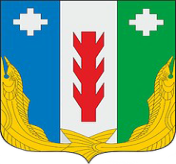 Администрация Порецкого муниципального округа Чувашской РеспубликиПОСТАНОВЛЕНИЕ01.11.2023 № 710с. ПорецкоеЧăваш РеспубликинПăрачкав муниципалитет округӗн администрацийĕЙЫШĂНУ01.11.2023  № 710Пăрачкав сали1.1.Разработчик проекта акта - структурное подразделение администрации Порецкого муниципального округа Чувашской Республики, осуществляющее подготовку проекта акта _________________________________________________________________________(указывается полное или краткое наименование разработчика)1.2.Наименование проекта акта _________________________________________________1.3.Основание для разработки проекта акта _______________________________________ 						       (место для текстового описания)1.4.Основные цели правового регулирования ______________________________________						           (место для текстового описания)2.1.Степень регулирующего воздействия проекта акта___________________________________(высокая/ средняя/ низкая)2.2.Обоснование отнесения проекта акта к определенной степени регулирующего воздействия __________________________________________________________                                                                          (место для текстового описания)Обоснование отнесения проекта акта к определенной степени регулирующего воздействия __________________________________________________________                                                                          (место для текстового описания)Содержание проекта актаОценка наличия в проекте акта положений, регулирующих отношения в указанной области (сфере)(указать да/нет, если да описать)Проект акта в сфере предпринимательской и иной экономической деятельности содержит обязательные требования Проект акта, регулирующий отношения в области организации и осуществления муниципального контроля Проект акта, регулирующий отношения в области установления новых или изменяющий ранее предусмотренные нормативными правовыми актами Порецкого муниципального округа Чувашской Республики обязанности для субъектов предпринимательской и инвестиционной деятельностиПроект акта, регулирующий отношения в области установления новых или изменяющий ранее предусмотренные нормативными правовыми актами Порецкого муниципального округа Чувашской Республики запреты для субъектов предпринимательской и инвестиционной деятельностиПроект акта, регулирующий отношения в  области установления или изменения ответственности за нарушение нормативных правовых актов, затрагивающих вопросы осуществления предпринимательской и иной экономической деятельности3.1.Описание проблемы, на решение которой направлен предлагаемый способ регулирования _______________________________________________________(место для текстового описания)3.2.Негативные эффекты, возникающие в связи с наличием проблемы _____________________________________________________________________(место для текстового описания)3.3.Риски и предполагаемые последствия, связанные с сохранением текущего положения____________________________________________________________(место для текстового описания)4.1.Описание опыта ______________________________________________________(место для текстового описания)4.2.Источник информации _________________________________________(место для текстового описания)5.1.Невмешательство _____________________________________________________(место для текстового описания)5.2.Совершенствование применения существующего регулирования ____________ ____________________________________________________________________(место для текстового описания)5.3.Прямое государственное регулирование (форма) _______________________________________________________________________________________________(место для текстового описания)5.4.Иные варианты решения проблемы ______________________________________(место для текстового описания)Группа участников отношенийОценка количества участников отношений____________________________________(описание группы субъектов предпринимательской и иной экономической деятельности)____________________________________ (описание группы общества, населения)____________________________________(наименования заинтересованныхорганов местного самоуправления Порецкого муниципального округа Чувашской Республики)____________________________________ (наименования иных заинтересованных групп)Группа участников отношенийВариант 1Вариант 2Вариант 3………12345_______________________________(наименование группы субъектов предпринимательской и иной экономической деятельности)_______________________________ (наименование группы общества, населения)_______________________________ (наименования заинтересованных  органов местного самоуправления Порецкого муниципального округа Чувашской Республики)_______________________________ (наименования иных заинтересованных групп)ВариантыКоличественная оценка соответствующего воздействия (если можно)Вариант 1Вариант 2Вариант 3………….______________________________________________________________________________(наименование нормативного правового акта)______________________________________________________________________________(наименование нормативного правового акта)______________________________________________________________________________(наименование нормативного правового акта)______________________________________________________________________________(наименование нормативного правового акта)Наименованиепоказателя (индикатора) муниципальной программы  Порецкого муниципального округа Чувашской РеспубликиПериод Период………… (наименование выбранного варианта)7.1.Сведения о проведении публичных консультаций________________________________________ (да/нет), если да, то заполните далее________________________________________ (да/нет), если да, то заполните далее7.1.1.Ссылка на официальный сайт regulations.cap.ru в информационно-телекоммуникационной сети «Интернет» (далее – сайт regulations.cap.ru) , где размещено уведомление об обсуждении идеи (концепции) проекта акта________________________________________ (ссылка)________________________________________ (ссылка)7.1.2.Стороны, принявшие участие в обсуждении идеи (концепции) проекта акта__________(количество)____________________________(наименования сторон)7.1.3.Стороны, направившие  комментарии при обсуждении идеи (концепции) проекта акта__________(количество)____________________________ (наименования сторон)7.1.4.Полученные при обсуждении идеи (концепции) проекта акта комментарии___________________________________________ (кратко описать)___________________________________________ (кратко описать)7.2.Сведения о проведении публичных консультаций__________________________________________ (да/нет), если да, то заполните далее__________________________________________ (да/нет), если да, то заполните далее7.2.1.Ссылка на сайт regulations.cap.ru, где размещено уведомление о проведении публичных консультаций по проекту акта_________________________________________ (ссылка)_________________________________________ (ссылка)7.2.2.Стороны, принявшие участие в проведении публичных консультаций по проекту акта7.2.3.Стороны, направившие комментарии при проведении публичных консультаций по проекту акта7.2.4.Полученные при проведении  публичных консультаций по проекту акта комментарии___________________________________________ (кратко описать учтено/не учтено)___________________________________________ (кратко описать учтено/не учтено)7.2.5.Выводы по итогам проведения публичных консультаций по проекту акта___________________________________________(внесены изменения в проект акта или нет)___________________________________________(внесены изменения в проект акта или нет)8.1._____________________________________________________________(наименование варианта)_____________________________________________________________(наименование варианта)_____________________________________________________________(наименование варианта)_____________________________________________________________(наименование варианта)8.2._____________________________________________________________ (описание обязательных требований, связанных с осуществлением предпринимательской и иной экономической деятельности, обязанностей и запретов, которые предполагается возложить на субъекты предпринимательской и инвестиционной деятельности, ответственности за нарушение нормативных правовых актов Порецкого муниципального округа Чувашской Республики, затрагивающих вопросы осуществления предпринимательской и иной экономической деятельности, и (или) описание предполагаемых изменений в содержании существующих положений указанных субъектов)_____________________________________________________________ (описание обязательных требований, связанных с осуществлением предпринимательской и иной экономической деятельности, обязанностей и запретов, которые предполагается возложить на субъекты предпринимательской и инвестиционной деятельности, ответственности за нарушение нормативных правовых актов Порецкого муниципального округа Чувашской Республики, затрагивающих вопросы осуществления предпринимательской и иной экономической деятельности, и (или) описание предполагаемых изменений в содержании существующих положений указанных субъектов)_____________________________________________________________ (описание обязательных требований, связанных с осуществлением предпринимательской и иной экономической деятельности, обязанностей и запретов, которые предполагается возложить на субъекты предпринимательской и инвестиционной деятельности, ответственности за нарушение нормативных правовых актов Порецкого муниципального округа Чувашской Республики, затрагивающих вопросы осуществления предпринимательской и иной экономической деятельности, и (или) описание предполагаемых изменений в содержании существующих положений указанных субъектов)_____________________________________________________________ (описание обязательных требований, связанных с осуществлением предпринимательской и иной экономической деятельности, обязанностей и запретов, которые предполагается возложить на субъекты предпринимательской и инвестиционной деятельности, ответственности за нарушение нормативных правовых актов Порецкого муниципального округа Чувашской Республики, затрагивающих вопросы осуществления предпринимательской и иной экономической деятельности, и (или) описание предполагаемых изменений в содержании существующих положений указанных субъектов)8.2.1.________________________________(описание содержательных издержек: единовременные, периодические. Расчет стандартных издержек основывается на произведении рабочего времени, затрачиваемого на осуществление действий, необходимых для выполнения установленных  проектом акта требований, и ставки заработной платы персонала, занятого реализацией требований)________________________________(описание содержательных издержек: единовременные, периодические. Расчет стандартных издержек основывается на произведении рабочего времени, затрачиваемого на осуществление действий, необходимых для выполнения установленных  проектом акта требований, и ставки заработной платы персонала, занятого реализацией требований)_____________________________ (количественная оценка)_____________________________ (количественная оценка)8.2.2.______________________________(описание информационных издержек, единовременные, периодические: затраты на сбор, подготовку и представление органам местного самоуправления Порецкого муниципального округа Чувашской Республики информации (документов, сведений) в соответствии с требованиями проекта акта, в том числе затраты на поддержание готовности представить необходимую информацию по запросу органов местного самоуправления Порецкого муниципального округа Чувашской Республики или их уполномоченных представителей)______________________________(описание информационных издержек, единовременные, периодические: затраты на сбор, подготовку и представление органам местного самоуправления Порецкого муниципального округа Чувашской Республики информации (документов, сведений) в соответствии с требованиями проекта акта, в том числе затраты на поддержание готовности представить необходимую информацию по запросу органов местного самоуправления Порецкого муниципального округа Чувашской Республики или их уполномоченных представителей)____________________________ (количественная оценка)____________________________ (количественная оценка)8.2.3.Расчет общих затрат______________(количество субъектов предпринимательской и инвестиционной деятельности)______________(количество субъектов предпринимательской и инвестиционной деятельности)_____________________(оценка общих затрат)8.3.______________________________ (информация о новых функциях, полномочиях органов местного самоуправления (да/нет, если да, то описание)______________________________ (информация о новых функциях, полномочиях органов местного самоуправления (да/нет, если да, то описание)____________________________ (оценка изменения трудозатрат и/или потребности в иных ресурсах)____________________________ (оценка изменения трудозатрат и/или потребности в иных ресурсах)8.4.______________________________ (информация об отмене обязанностей, запретов или ограничений для субъектов предпринимательской и  инвестиционной деятельности)______________________________ (информация об отмене обязанностей, запретов или ограничений для субъектов предпринимательской и  инвестиционной деятельности)____________________________ (оценка затрат на выполнение отменяемых обязанностей, запретов или ограничений для субъектов предпринимательской и инвестиционной деятельности)____________________________ (оценка затрат на выполнение отменяемых обязанностей, запретов или ограничений для субъектов предпринимательской и инвестиционной деятельности)8.5.______________________________ (информация об отмене обязанностей, запретов или ограничений для субъектов предпринимательской и инвестиционной деятельности в ходе ОРВ)______________________________ (информация об отмене обязанностей, запретов или ограничений для субъектов предпринимательской и инвестиционной деятельности в ходе ОРВ)____________________________ (оценка затрат на выполнение отменяемых обязанностей, запретов или ограничений для субъектов предпринимательской и инвестиционной деятельности)____________________________ (оценка затрат на выполнение отменяемых обязанностей, запретов или ограничений для субъектов предпринимательской и инвестиционной деятельности)8.6._______________________________________________________________(оценка рисков невозможности решения проблемы предложенным способом)_______________________________________________________________(оценка рисков невозможности решения проблемы предложенным способом)_______________________________________________________________(оценка рисков невозможности решения проблемы предложенным способом)_______________________________________________________________(оценка рисков невозможности решения проблемы предложенным способом)8.7. Предполагаемая дата вступления в силу проекта актаПредполагаемая дата вступления в силу проекта акта_____________20___г._____________20___г.8.7.1.Необходимость установления переходного периода (да, нет)Необходимость установления переходного периода (да, нет)_____________________________ (да, нет, срок)_____________________________ (да, нет, срок)8.7.2.Срок действия предлагаемого проекта актаСрок действия предлагаемого проекта акта_____________________________ (не установлен/ _ лет до _ __ 20__г.)_____________________________ (не установлен/ _ лет до _ __ 20__г.)9.1.Организационные вопросы практического применения выбранного варианта достижения поставленных целейОрганизационные вопросы практического применения выбранного варианта достижения поставленных целейОрганизационные вопросы практического применения выбранного варианта достижения поставленных целей_______________________________(описание мероприятий)_______________________________(описание мероприятий)_______________________________(описание мероприятий)9.2.Наименование показателяФактическое значение показателя  (факт, n-1)Оценка показателя  в текущем периоде (n)Прогноз значения показателя в период (n+1)Прогноз значения показателя в период (n+2)Прогноз значения показателя в период (n+3)9.3.Источники информацииИсточники информацииИсточники информации_______________________________(наименование)_______________________________(наименование)_______________________________(наименование)Фамилия, имя, отчество (последнее – при наличии)ДолжностьТелефонЭлектронный адрес№ ппНаименование участника публичных консультацийПозиция участникаПозиция участникаКомментарии разработчика проекта актаОбщее количество поступивших предложенийОбщее количество поступивших предложенийОбщее количество поступивших предложенийОбщее количество учтенных предложенийОбщее количество учтенных предложенийОбщее количество учтенных предложенийОбщее количество частично учтенных предложенийОбщее количество частично учтенных предложенийОбщее количество частично учтенных предложенийОбщее количество неучтенных предложенийОбщее количество неучтенных предложенийОбщее количество неучтенных предложений